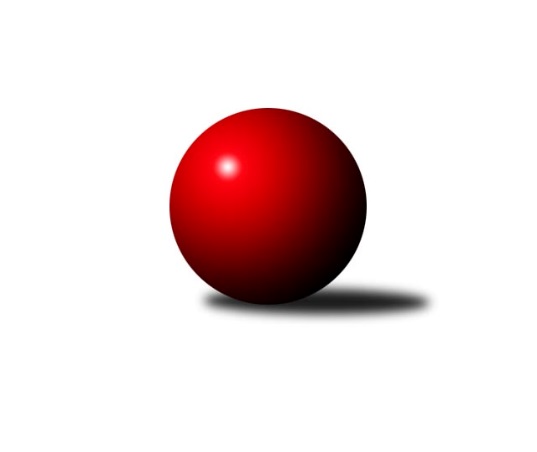 Č.2Ročník 2022/2023	25.9.2022Nejlepšího výkonu v tomto kole: 3455 dosáhlo družstvo: SKK Rokycany B3. KLM A 2022/2023Výsledky 2. kolaSouhrnný přehled výsledků:TJ Kovohutě Příbram 	- TJ Elektrárny Kadaň	4:4	3146:3220	11.5:12.5	24.9.CB Dobřany B	- TJ Sokol Údlice	3:5	3298:3368	15.0:9.0	24.9.Kuželky Jiskra Hazlov 	- SKK Rokycany B	2.5:5.5	3419:3455	11.0:13.0	24.9.Kuželky Holýšov	- TJ Lokomotiva Ústí n. L. 	1:7	3210:3400	5.0:19.0	24.9.TJ Sokol Duchcov B	- SK Škoda VS Plzeň 	0:8	3046:3289	7.0:17.0	24.9.TJ Teplice Letná	- TJ Slavoj Plzeň		dohrávka		8.10.Tabulka družstev:	1.	SK Škoda VS Plzeň	2	2	0	0	14.0 : 2.0 	30.0 : 18.0 	 3250	4	2.	TJ Lokomotiva Ústí n. L.	2	2	0	0	12.0 : 4.0 	31.0 : 17.0 	 3382	4	3.	SKK Rokycany B	2	2	0	0	11.5 : 4.5 	29.5 : 18.5 	 3494	4	4.	TJ Sokol Údlice	2	2	0	0	11.0 : 5.0 	23.0 : 25.0 	 3342	4	5.	TJ Elektrárny Kadaň	2	1	1	0	10.0 : 6.0 	25.5 : 22.5 	 3272	3	6.	TJ Kovohutě Příbram	2	0	1	1	6.0 : 10.0 	19.0 : 29.0 	 3237	1	7.	TJ Slavoj Plzeň	0	0	0	0	0.0 : 0.0 	0.0 : 0.0 	 0	0	8.	CB Dobřany B	1	0	0	1	3.0 : 5.0 	15.0 : 9.0 	 3298	0	9.	TJ Teplice Letná	1	0	0	1	3.0 : 5.0 	12.0 : 12.0 	 3330	0	10.	Kuželky Jiskra Hazlov	2	0	0	2	4.5 : 11.5 	22.0 : 26.0 	 3306	0	11.	Kuželky Holýšov	2	0	0	2	3.0 : 13.0 	16.0 : 32.0 	 3236	0	12.	TJ Sokol Duchcov B	2	0	0	2	2.0 : 14.0 	17.0 : 31.0 	 3114	0Podrobné výsledky kola:	 TJ Kovohutě Příbram 	3146	4:4	3220	TJ Elektrárny Kadaň	Luboš Řezáč	157 	 135 	 123 	129	544 	 4:0 	 507 	 134	125 	 122	126	Petr Dvořák	Zdeněk Haas	120 	 106 	 118 	114	458 	 0:4 	 573 	 145	153 	 140	135	Patrik Lojda	Václav Šefl	127 	 123 	 143 	132	525 	 2:2 	 512 	 140	124 	 133	115	Daniel Lukáš	Tomáš Číž	153 	 123 	 116 	127	519 	 1:3 	 554 	 131	133 	 147	143	Karel Bučko	David Hošek	145 	 143 	 141 	132	561 	 2.5:1.5 	 548 	 119	143 	 163	123	Marcel Lukáš	Jiří Vokurka	129 	 149 	 129 	132	539 	 2:2 	 526 	 135	110 	 156	125	Michal Dvořákrozhodčí: Hana KyrianováNejlepší výkon utkání: 573 - Patrik Lojda	 CB Dobřany B	3298	3:5	3368	TJ Sokol Údlice	Roman Lipchavský	134 	 144 	 133 	157	568 	 4:0 	 528 	 132	130 	 131	135	Petr Mako	Milan Vrabec	149 	 158 	 141 	131	579 	 4:0 	 558 	 142	152 	 138	126	Jaroslav Verner	Karel Sviták	112 	 126 	 116 	135	489 	 0:4 	 576 	 146	143 	 147	140	Karel Valeš	Dominik Novotný	140 	 139 	 115 	121	515 	 2:2 	 561 	 137	137 	 133	154	Vladimír Hurník	Roman Pivoňka	140 	 130 	 164 	140	574 	 3:1 	 553 	 133	161 	 132	127	Martin Vršan	Jan Koubský	142 	 140 	 143 	148	573 	 2:2 	 592 	 137	154 	 155	146	Stanislav Šmíd ml.rozhodčí:  Vedoucí družstevNejlepší výkon utkání: 592 - Stanislav Šmíd ml.	 Kuželky Jiskra Hazlov 	3419	2.5:5.5	3455	SKK Rokycany B	David Repčík	117 	 129 	 142 	138	526 	 1:3 	 544 	 143	141 	 121	139	Libor Bureš	Dominik Wittwar	133 	 139 	 138 	148	558 	 1:3 	 594 	 155	136 	 154	149	Pavel Honsa	Miroslav Repčík	137 	 167 	 144 	144	592 	 2:2 	 580 	 151	145 	 155	129	Milan Wagner	Stanislav Novák	133 	 133 	 158 	140	564 	 2:2 	 564 	 128	136 	 149	151	Vojtěch Havlík	Matěj Novák	155 	 148 	 147 	147	597 	 2:2 	 613 	 148	159 	 164	142	Miroslav Šnejdar ml.	Pavel Repčík	154 	 134 	 146 	148	582 	 3:1 	 560 	 131	133 	 158	138	Roman Pytlíkrozhodčí: Norbert SchneiderNejlepší výkon utkání: 613 - Miroslav Šnejdar ml.	 Kuželky Holýšov	3210	1:7	3400	TJ Lokomotiva Ústí n. L. 	Vlastimil Kraus	130 	 144 	 140 	139	553 	 1:3 	 561 	 135	150 	 149	127	Martin Zahálka st.	Matěj Chlubna	140 	 125 	 140 	133	538 	 0:4 	 588 	 146	148 	 153	141	Tomáš Vrána	Viktor Šlajer	138 	 141 	 130 	130	539 	 0:4 	 578 	 151	147 	 148	132	Milan Grejtovský	Bedřich Horka	125 	 122 	 114 	131	492 	 0:4 	 563 	 136	141 	 129	157	Eugen Škurla	Jiří Šlajer *1	135 	 149 	 144 	137	565 	 4:0 	 493 	 124	124 	 143	102	Jan Zeman	Tomáš Lukeš	138 	 127 	 130 	128	523 	 0:4 	 617 	 168	165 	 141	143	Tomáš Štraicherrozhodčí: Karel Majnerstřídání: *1 od 1. hodu Martin ŠlajerNejlepší výkon utkání: 617 - Tomáš Štraicher	 TJ Sokol Duchcov B	3046	0:8	3289	SK Škoda VS Plzeň 	Petr Kubita	124 	 147 	 123 	141	535 	 2:2 	 545 	 141	146 	 135	123	Pavel Říhánek	Jan Ransdorf	130 	 118 	 119 	137	504 	 1:3 	 535 	 144	136 	 126	129	Martin Vít	Karel Kratochvíl	115 	 126 	 131 	126	498 	 1:3 	 569 	 151	152 	 121	145	Milan Vicher	Tomáš Šaněk *1	119 	 116 	 125 	115	475 	 0:4 	 556 	 140	137 	 148	131	Petr Svoboda	Zdeněk Kandl	124 	 133 	 107 	116	480 	 1:3 	 525 	 131	120 	 143	131	Vladimír Rygl	František Kopecký	143 	 137 	 155 	119	554 	 2:2 	 559 	 161	130 	 139	129	Miloš Černohorskýrozhodčí: Josef Strachoň st.střídání: *1 od 61. hodu Michal LáskaNejlepší výkon utkání: 569 - Milan VicherPořadí jednotlivců:	jméno hráče	družstvo	celkem	plné	dorážka	chyby	poměr kuž.	Maximum	1.	Pavel Honsa 	SKK Rokycany B	607.50	394.5	213.0	2.5	2/2	(621)	2.	Tomáš Štraicher 	TJ Lokomotiva Ústí n. L. 	601.00	397.5	203.5	2.0	2/2	(617)	3.	Milan Wagner 	SKK Rokycany B	599.50	375.5	224.0	1.5	2/2	(619)	4.	Josef Šálek 	TJ Teplice Letná	589.00	381.0	208.0	2.0	1/1	(589)	5.	Matěj Novák 	Kuželky Jiskra Hazlov 	584.00	373.0	211.0	1.0	2/2	(597)	6.	Milan Grejtovský 	TJ Lokomotiva Ústí n. L. 	584.00	374.0	210.0	1.0	2/2	(590)	7.	Jan Hybš 	TJ Teplice Letná	583.00	384.0	199.0	6.0	1/1	(583)	8.	Stanislav Šmíd  ml.	TJ Sokol Údlice	582.00	377.5	204.5	2.5	2/2	(592)	9.	Milan Vrabec 	CB Dobřany B	579.00	388.0	191.0	5.0	1/1	(579)	10.	Patrik Lojda 	TJ Elektrárny Kadaň	576.50	361.0	215.5	1.0	2/2	(580)	11.	Pavel Repčík 	Kuželky Jiskra Hazlov 	576.00	378.5	197.5	3.0	2/2	(582)	12.	Roman Pivoňka 	CB Dobřany B	574.00	395.0	179.0	5.0	1/1	(574)	13.	Jan Koubský 	CB Dobřany B	573.00	388.0	185.0	4.0	1/1	(573)	14.	Roman Pytlík 	SKK Rokycany B	569.50	381.0	188.5	4.5	2/2	(579)	15.	Roman Lipchavský 	CB Dobřany B	568.00	376.0	192.0	8.0	1/1	(568)	16.	Milan Vicher 	SK Škoda VS Plzeň 	567.00	376.5	190.5	6.0	2/2	(569)	17.	Eugen Škurla 	TJ Lokomotiva Ústí n. L. 	566.00	368.0	198.0	4.0	2/2	(569)	18.	Libor Bureš 	SKK Rokycany B	564.50	371.0	193.5	5.0	2/2	(585)	19.	Martin Vršan 	TJ Sokol Údlice	564.50	372.5	192.0	2.5	2/2	(576)	20.	Martin Šlajer 	Kuželky Holýšov	564.00	378.5	185.5	4.5	2/2	(565)	21.	Petr Fabian 	TJ Teplice Letná	564.00	395.0	169.0	9.0	1/1	(564)	22.	Miroslav Repčík 	Kuželky Jiskra Hazlov 	562.00	361.5	200.5	4.0	2/2	(592)	23.	Martin Zahálka  st.	TJ Lokomotiva Ústí n. L. 	562.00	375.0	187.0	5.0	2/2	(563)	24.	Karel Valeš 	TJ Sokol Údlice	560.50	369.5	191.0	2.0	2/2	(576)	25.	Jiří Vokurka 	TJ Kovohutě Příbram 	560.00	385.5	174.5	5.5	2/2	(581)	26.	Vladimír Hurník 	TJ Sokol Údlice	558.50	370.5	188.0	3.0	2/2	(561)	27.	Tomáš Vrána 	TJ Lokomotiva Ústí n. L. 	555.50	381.0	174.5	2.0	2/2	(588)	28.	Jaroslav Verner 	TJ Sokol Údlice	550.00	361.0	189.0	3.0	2/2	(558)	29.	Petr Svoboda 	SK Škoda VS Plzeň 	550.00	368.5	181.5	3.0	2/2	(556)	30.	Stanislav Novák 	Kuželky Jiskra Hazlov 	548.50	357.5	191.0	3.5	2/2	(564)	31.	Martin Vít 	SK Škoda VS Plzeň 	548.00	382.0	166.0	3.0	2/2	(561)	32.	David Hošek 	TJ Kovohutě Příbram 	546.50	368.5	178.0	4.0	2/2	(561)	33.	Karel Bučko 	TJ Elektrárny Kadaň	546.00	360.5	185.5	7.0	2/2	(554)	34.	Marcel Lukáš 	TJ Elektrárny Kadaň	543.00	367.5	175.5	6.5	2/2	(548)	35.	Petr Kubita 	TJ Sokol Duchcov B	542.00	350.0	192.0	2.5	1/1	(549)	36.	Vlastimil Kraus 	Kuželky Holýšov	541.00	377.5	163.5	10.0	2/2	(553)	37.	Petr Dvořák 	TJ Elektrárny Kadaň	540.00	344.5	195.5	6.0	2/2	(573)	38.	Vojtěch Filip 	TJ Teplice Letná	540.00	359.0	181.0	8.0	1/1	(540)	39.	Zdeněk Kandl 	TJ Sokol Duchcov B	539.50	362.5	177.0	6.5	1/1	(599)	40.	Luboš Řezáč 	TJ Kovohutě Příbram 	538.50	365.5	173.0	5.5	2/2	(544)	41.	Matěj Chlubna 	Kuželky Holýšov	537.50	352.5	185.0	6.5	2/2	(538)	42.	Dominik Wittwar 	Kuželky Jiskra Hazlov 	537.50	359.5	178.0	8.5	2/2	(558)	43.	Michal Dvořák 	TJ Elektrárny Kadaň	537.50	366.5	171.0	6.5	2/2	(549)	44.	Lukáš Hanzlík 	TJ Teplice Letná	537.00	350.0	187.0	1.0	1/1	(537)	45.	Pavel Říhánek 	SK Škoda VS Plzeň 	537.00	376.5	160.5	9.0	2/2	(545)	46.	Tomáš Lukeš 	Kuželky Holýšov	536.00	366.0	170.0	6.5	2/2	(549)	47.	František Kopecký 	TJ Sokol Duchcov B	529.50	360.0	169.5	3.0	1/1	(554)	48.	Bedřich Horka 	Kuželky Holýšov	529.50	377.5	152.0	11.0	2/2	(567)	49.	Daniel Lukáš 	TJ Elektrárny Kadaň	529.00	366.5	162.5	10.0	2/2	(546)	50.	Tomáš Šaněk 	TJ Sokol Duchcov B	529.00	371.0	158.0	8.0	1/1	(529)	51.	Tomáš Číž 	TJ Kovohutě Příbram 	528.50	351.5	177.0	6.0	2/2	(538)	52.	Viktor Šlajer 	Kuželky Holýšov	528.00	352.5	175.5	5.0	2/2	(539)	53.	Alexandr Trpišovský 	TJ Teplice Letná	517.00	350.0	167.0	7.0	1/1	(517)	54.	Dominik Novotný 	CB Dobřany B	515.00	365.0	150.0	10.0	1/1	(515)	55.	Vladimír Rygl 	SK Škoda VS Plzeň 	513.50	367.0	146.5	11.5	2/2	(525)	56.	Jan Zeman 	TJ Lokomotiva Ústí n. L. 	513.00	347.0	166.0	4.0	2/2	(533)	57.	Roman Exner 	TJ Sokol Duchcov B	504.00	348.0	156.0	15.0	1/1	(504)	58.	Jan Ransdorf 	TJ Sokol Duchcov B	504.00	352.0	152.0	9.0	1/1	(504)	59.	Karel Kratochvíl 	TJ Sokol Duchcov B	498.00	340.0	158.0	15.0	1/1	(498)	60.	Michal Láska 	TJ Sokol Duchcov B	496.00	349.0	147.0	13.0	1/1	(496)	61.	Karel Sviták 	CB Dobřany B	489.00	341.0	148.0	7.0	1/1	(489)		Jaroslav Roj 	TJ Kovohutě Příbram 	617.00	417.0	200.0	2.0	1/2	(617)		Miroslav Šnejdar  ml.	SKK Rokycany B	613.00	404.0	209.0	0.0	1/2	(613)		Petr Fara 	SKK Rokycany B	571.00	380.0	191.0	3.0	1/2	(571)		Vojtěch Havlík 	SKK Rokycany B	564.00	385.0	179.0	5.0	1/2	(564)		Miloš Černohorský 	SK Škoda VS Plzeň 	559.00	360.0	199.0	2.0	1/2	(559)		Martin Prokůpek 	SKK Rokycany B	557.00	372.0	185.0	2.0	1/2	(557)		Petr Mako 	TJ Sokol Údlice	528.00	363.0	165.0	8.0	1/2	(528)		Josef Hůda 	TJ Kovohutě Příbram 	527.00	373.0	154.0	14.0	1/2	(527)		David Repčík 	Kuželky Jiskra Hazlov 	526.00	381.0	145.0	13.0	1/2	(526)		Václav Šefl 	TJ Kovohutě Příbram 	525.00	347.0	178.0	7.0	1/2	(525)		František Dobiáš 	TJ Sokol Údlice	524.00	359.0	165.0	8.0	1/2	(524)		Karel Uxa 	SK Škoda VS Plzeň 	510.00	356.0	154.0	8.0	1/2	(510)		Zdeněk Haas 	TJ Kovohutě Příbram 	458.00	345.0	113.0	9.0	1/2	(458)Sportovně technické informace:Starty náhradníků:registrační číslo	jméno a příjmení 	datum startu 	družstvo	číslo startu24972	Eugen Škurla	24.09.2022	TJ Lokomotiva Ústí n. L. 	2x21794	Václav Šefl	24.09.2022	TJ Kovohutě Příbram 	1x
Hráči dopsaní na soupisku:registrační číslo	jméno a příjmení 	datum startu 	družstvo	1875	Karel Kratochvíl	24.09.2022	TJ Sokol Duchcov B	Program dalšího kola:3. kolo29.9.2022	čt	18:00	TJ Slavoj Plzeň - CB Dobřany B (dohrávka z 1. kola)	1.10.2022	so	10:00	SK Škoda VS Plzeň  - CB Dobřany B	1.10.2022	so	10:00	TJ Slavoj Plzeň - Kuželky Holýšov	1.10.2022	so	10:00	TJ Sokol Údlice - TJ Teplice Letná	1.10.2022	so	10:00	TJ Kovohutě Příbram  - Kuželky Jiskra Hazlov 	1.10.2022	so	10:00	TJ Elektrárny Kadaň - TJ Lokomotiva Ústí n. L. 	1.10.2022	so	17:00	SKK Rokycany B - TJ Sokol Duchcov B	Nejlepší šestka kola - absolutněNejlepší šestka kola - absolutněNejlepší šestka kola - absolutněNejlepší šestka kola - absolutněNejlepší šestka kola - dle průměru kuželenNejlepší šestka kola - dle průměru kuželenNejlepší šestka kola - dle průměru kuželenNejlepší šestka kola - dle průměru kuželenNejlepší šestka kola - dle průměru kuželenPočetJménoNázev týmuVýkonPočetJménoNázev týmuPrůměr (%)Výkon1xTomáš ŠtraicherÚstí n/L.6171xMiroslav Šnejdar ml.Rokycany B112.246131xMiroslav Šnejdar ml.Rokycany B6131xTomáš ŠtraicherÚstí n/L.111.486171xMatěj NovákHazlov 5971xMatěj NovákHazlov 109.315972xPavel HonsaRokycany B5942xPavel HonsaRokycany B108.765941xMiroslav RepčíkHazlov 5921xMiroslav RepčíkHazlov 108.395921xStanislav Šmíd ml.Údlice5921xLukáš HanzlíkTeplice108.35586